КонсультацияСовременные педагогические технологии в сфере дополнительного образования детейОтсутствие в учреждениях дополнительного образования детей жесткой регламентации деятельности, гуманистические взаимоотношения участников добровольных объединений детей и взрослых, комфортность  условий для творческого и индивидуального развития детей, адаптация их интересов к любой сфере человеческой жизни создают благоприятные условия для внедрения личностно-ориентированных технологий в практику их деятельности.Педагогические технологии на основе личностно-ориентированного подхода:Личностно-ориентированное обучение  (Якиманская  И.С.);Технология индивидуального обучения (индивидуальный подход, индивидуализация обучения, метод проектов);Коллективный способ обучения.Технологии адаптивной системы обучения;Педагогика сотрудничества  («проникающая технология»);Технология КТД;Технология ТРИЗ;Проблемное обучение;Коммуникативная технология;Технология программированного обучения;Игровые технологии;Технологии развивающего обучения.1.Технология личностно-ориентированного обучения  (И.С. Якиманская) сочетает обучение (нормативно-сообразная деятельность общества) и учение (индивидуальная деятельность ребенка).Цель технологии личностно-ориентированного обучения – максимальное развитие (а не формирование заранее заданных) индивидуальных познавательных способностей ребенка на основе использования имеющегося у него опыта жизнедеятельности.В качестве исходной необходимо принять посылку о том, что дополнительное образование ничего не должно формировать насильно; напротив, – оно создает условия для включения ребенка в естественные виды деятельности, создает питательную среду для его развития. Содержание, методы и приемы технологии личностно-ориентированного обучения направлены прежде всего на то, чтобы раскрыть и использовать субъективный опыт каждого ученика, помочь становлению личности путем организации познавательной деятельности. Принципиальным является то, что учреждение дополнительного образования не заставляет ребенка учиться, а создает условия для грамотного выбора каждым содержания изучаемого предмета и темпов его освоения.  Ребенок приходит сюда сам, добровольно, в свое свободное время от основных занятий в школе, выбирает интересующий его предмет и понравившегося ему педагога. Задача педагога – не «давать» материал, а пробудить интерес, раскрыть возможности каждого, организовать совместную познавательную, творческую деятельность каждого ребенка. В соответствии с данной технологией для каждого ученика составляется индивидуальная образовательная программа, которая в отличие от учебной носит индивидуальный характер, основывается на характеристиках, присущих данному ученику, гибко приспосабливается к его возможностям и динамике развития. В технологии личностно-ориентированного обучения центр всей образовательной системы – индивидуальность детской личности, следовательно, методическую основу этой технологии составляют дифференциация и индивидуализация обучения.В учреждениях дополнительного образования детей возможно применение таких вариантов дифференциации, как:комплектование учебных групп однородного состава;внутригрупповая дифференциация для разделения по уровням познавательного интереса;профильное обучение в старших группах на основе диагностики, самопознания и рекомендаций детей и родителей.Технология проведения учебного занятия в системе дифференцированного обучения  предполагает несколько этапов:Ориентационный этап (договорной). Педагог договаривается в детьми, о том, как они будут работать, к чему стремиться, чего достигнут. Каждый отвечает за результаты своего труда и имеет возможность работать на разных уровнях, который выбирает самостоятельно.Подготовительный этап. Дидактическая задача – обеспечить мотивацию, актуализировать опорные знания и умения. Необходимо объяснить, почему это нужно научиться делать, где это пригодиться и почему без этого нельзя (иными словами, «завести мотор»). На этом этапе вводный контроль (тест, упражнение). Дидактическая задача – восстановить в памяти все то, на чем строиться занятие.Основной этап – усвоение знаний и умений. Учебная информация излагается кратко, четко, ясно, с опорой на образцы. Затем дети должны перейти на самостоятельную работу и взаимопроверку. Основной принцип – каждый добывает знания сам.Итоговый этап – оценка лучших работ, ответов, обобщение пройденного на занятии.При контроле знаний дифференциация углубляется и переходит в индивидуализацию обучения, что означает организацию учебного процесса, при которой выбор способов, приемов, темпа обучения обусловлен индивидуальными особенностями детей.Индивидуализация обучения – принципиальная характеристика дополнительного образования детей. В силу используемых в нем организационных форм и иной природы мотивации разнообразные личностно-ориентированные практики стали его родовой особенностью. Главная цель дополнительного образования – персонифицировать стандартизированную государством и обществом образовательную деятельность, придать ей личностный смысл.2. Технология индивидуализации обучения (адаптивная) – такая технология обучения, при которой индивидуальный подход и индивидуальная форма обучения являются приоритетными (Инге Унт, В.Д. Шадриков). Индивидуальный подход как принцип обучения осуществляется в определенной мере во многих технологиях, поэтому ее считают проникающей технологией.В школе индивидуализация обучения осуществляется со стороны учителя, а в учреждении дополнительного образования детей – со стороны самого обучающегося, потому что он идет заниматься в то направление, которое ему интересно.В соответствии с обозначенными положениями в учреждении дополнительного образования детей может применяться несколько вариантов учета индивидуальных особенностей и возможностей обучающихся:Комплектование учебных групп однородного состава с начального этапа обучения на основе собеседования, диагностики динамических характеристик личности.Внутригрупповая дифференциация для организации обучения на разном уровне при невозможности сформировать полную группу по направлению.Профильное обучение, начальная профессиональная и допрофессиональная подготовка в группах старшего звена на основе психолого-педагогической диагностики профессиональных предпочтений, рекомендаций учителей и родителей, интересов обучающихся и их успехов в определенном виде деятельности.Создание персонифицированных учебных программ по направлениям.Главным достоинством индивидуального обучения является то, что оно позволяет адаптировать содержание, методы, формы, темп  обучения к индивидуальным особенностям каждого ученика, следить за его продвижением в обучении, вносить необходимую коррекцию. Это позволяет ученику работать экономно, контролировать свои затраты, что гарантирует успех в обучении. В массовой школе индивидуальное обучение применяется ограниченно.3. Групповые технологии. Групповые технологии предполагают организацию совместных действий, коммуникацию, общение, взаимопонимание, взаимопомощь, взаимокоррекцию.Выделяют следующие разновидности групповых технологий:групповой опрос;общественный смотр знаний;учебная встреча;дискуссия;диспут;нетрадиционные занятия (конференция, путешествие, интегрированные занятия и др.).Особенности групповой технологии заключаются в том, что учебная группа делится на подгруппы для решения и выполнения конкретных задач; задание выполняется таким образом, чтобы был виден вклад каждого ученика. Состав группы может меняться в зависимости от цели деятельности. Современный уровень дополнительного образования характеризуется тем, что групповые технологии широко используются в его практике. Можно выделить уровни коллективной деятельности в группе:одновременная работа со всей группой;работа в парах;групповая работа на принципах дифференциации.Во время групповой работы педагог выполняет различные функции: контролирует, отвечает на вопросы, регулирует споры, оказывает помощь.Обучение осуществляется путем общения в динамических группах, когда каждый учит каждого. Работа в парах сменного состава позволяет развивать у обучаемых самостоятельность и коммуникативность.Групповая технология складывается из следующих элементов:постановка учебной задачи и инструктаж о ходе работы;планирование работы в группах;индивидуальное выполнение задания;обсуждение результатов;сообщение о результатах;подведение итогов, общий вывод о достижениях.4. Технология коллективной творческой деятельности. Существуют технологии, в которых достижение творческого уровня является приоритетной целью. Наиболее плодотворно в системе дополнительного образования применяется  Технология коллективной творческой деятельности (И.П. Волков,  И.П. Иванов) которая широко применяется в дополнительном образовании. В основе технологии лежат организационные принципы:социально-полезная направленность деятельности детей и взрослых;сотрудничество детей и взрослых;романтизм и творчество.Цели технологии:выявить, учесть, развить творческие способности детей и приобщить их к многообразной творческой деятельности с выходом на конкретный продукт, который можно фиксировать (изделие, модель, макет, сочинение, произведение, исследование и т.п.)воспитание общественно-активной творческой личности и способствует организации социального творчества, направленного на служение людям в конкретных социальных ситуациях.Технология предполагает такую организацию совместной деятельности детей и взрослых, при которой все члены коллектива участвуют в планировании, подготовке, осуществлении и анализе любого дела.Мотивом деятельности детей является стремление к самовыражению и самоусовершенствованию. Широко используется игра, состязательность, соревнование. Коллективные творческие дела – это социальное творчество, направленное на служение людям. Их содержание – забота о друге, о себе, о близких и далеких людях в конкретных практических социальных ситуациях. Творческая деятельность разновозрастных групп направлена на поиск, изобретение и имеет социальную значимость. Основной метод обучения – диалог, речевое общение равноправных партнеров. Главная методическая особенность – субъектная позиция личности. Учебные кабинеты создаются как творческие лаборатории или мастерские (биологические, физические, лингвистические, художественные, технические и т.д.), в которых дети независимо от возраста получают начальную профессиональную подготовку.Оценивание результатов – похвала за инициативу, публикация работы, выставка, награждение, присвоение звания и др. Для оценивания результатов разрабатываются специальные творческие книжки, где отмечаются достижения и успехи. Возрастные этапы технологии творчества:Младшие школьники: игровые формы творческой деятельности; освоение элементов творчества в практической деятельности; обнаружение в себе способностей создать какие-то творческие продукты.Средние школьники: творчество по широкому кругу прикладных отраслей (моделирование, конструирование и т.п.); участие в массовых литературных, музыкальных, театральных, спортивных мероприятиях.Старшие школьники: выполнение творческих проектов, направленных на улучшение мира; исследовательские работы; сочинения.Черты технологии творчества:свободные группы, в которых ребенок чувствует себя раскованно;педагогика сотрудничества, сотворчества;применение методик коллективной работы: мозговая атака, деловая игра, творческая дискуссия;стремление к творчеству, самовыражению, самореализации.Технологическая цепочка группового творческого воспитательного дела (И.П. Волков, И.П. Иванов):Подготовительный этап (предварительное формирование отношения к делу – занимает минимальное время,  чтобы дети не потеряли интерес).Психологический настрой (определение значимости дела, выдвижение задач, вступительное слово, приветствие и др.).Коллективное планирование. Можно построить в форме «мозгового штурма» в виде ответов на вопросы (Коллектив делится на микрогруппы, которые обсуждают ответы на вопросы: для кого? Где и когда? Как организовать? Кто участвует? Кто руководит?  Затем заслушиваются варианты ответов каждой группы и  осуществляется совместный выбор лучшего варианта).Коллективная подготовка дела. Выбор актива, распределение обязанностей, уточнение плана.Собственно деятельность (высокий культурный уровень). Осуществление разработанного плана.Завершение, подведение итогов (сбор, огонек, круглый стол). Ответы на вопросы: что удалось, почему? Что не получилось? Как улучшить?Результаты коллективного дела.5. Технология «ТРИЗ». Как педагогику творчества рассматривают технологию «ТРИЗ» – Теорию Решения Изобретательских Задач (Альтшуллер Г.С.). Это универсальная методическая система, которая сочетает познавательную деятельность с методами активизации и развития мышления, что позволяет ребенку решать творческие и социальные задачи самостоятельно. Цель технологии – формирование мышления обучающихся, подготовка их к решению нестандартных задач в различных областях деятельности, обучение творческой деятельности.Принципы технологии ТРИЗ:снятие психологического барьера перед неизвестными проблемами;гуманистический характер обучения;формирование нестандартного образа мышления;практико-ориентированное внедрение идей.Технология ТРИЗ создавалась как стратегия мышления, позволяющая делать открытия каждому хорошо подготовленному специалисту. Автор технологии исходит из того, что творческими способностями наделен каждый (изобретать могут все).Процесс изобретательской деятельности представляет собой основное содержание обучения.По оценке психологов, технология ТРИЗ формирует у детей такие мыслительные способности, как:умение анализировать, рассуждать, обосновывать;умение  обобщать, делать выводы;умение оригинально и гибко мыслить;умение активно использовать воображение.В методике используются индивидуальные и коллективные приемы:эвристическая игра,мозговой штурм,коллективный поиск.Оценка идей производится специалистами, которые сначала отбирают самые оригинальные предложения, а затем – наиболее оптимальные.6.Технология исследовательского (проблемного) обучения, при которой организация занятий предполагает создание под руководством педагога проблемных ситуаций и активную деятельность учащихся по их разрешению, в результате чего происходит овладение знаниями, умениями и навыками; образовательный процесс строится как поиск новых познавательных ориентиров. Ребенок самостоятельно постигает ведущие понятия и идеи, а не получает их от педагога в готовом виде.Технология проблемного обучения предполагает следующую организацию:Педагог создает проблемную ситуацию, направляет учеников на ее решение, организует поиск решения.Ученик ставится в позицию субъекта своего обучения, разрешает проблемную ситуацию, в результате чего приобретает новые знания и овладевает новыми способами действия.Особенностью данного подхода является реализация идеи «обучение через открытие»: ребенок должен сам открыть явление, закон, закономерность, свойства, способ решения задачи, найти ответ на неизвестный ему вопрос. При этом он в своей деятельности может опираться на инструменты познания, строить гипотезы, проверять их и находить путь к верному решению.Принципы проблемного обучения:самостоятельность обучающихся;развивающий характер обучения;интеграция и вариативность в применении различных областей знаний;использование дидактических алгоритмизированных задач.Методические приемы создания проблемных ситуаций могут быть следующими:педагог подводит детей к противоречию и предлагает им найти способ его разрешения;излагает различные точки зрения на вопрос;предлагает рассмотреть явление с различных позиций;побуждает детей делать сравнения, обобщения, выводы;ставит проблемные вопросы, задачи, задает проблемные задания.Особенностью данного подхода является реализация идеи "обучение через открытие": ребенок должен сам открыть явление, закон, закономерность, свойства, способ решения задачи, найти ответ на неизвестный ему вопрос. При этом он в своей деятельности может опираться на инструменты познания, строить гипотезы, проверять их и находить путь к верному решению.Технология проведения учебного занятия в соответствии с теорией проблемного обучения (М.И. Махмутов, И.Я. Лернер):ознакомление обучающихся с планом занятия и постановка проблемы;дробление проблемы на отдельные задачи;выбор алгоритмов решения задач и изучение основного учебного материала;анализ полученных результатов, формулировка выводов.7. Технология программированного обучения  возникла в начале 50-х годов, когда американский психолог Б. Скиннер предложил повысить эффективность усвоения учебного материала, построив его как последовательную программу подачи и контроля порций информации. Технология программированного обучения предполагает усвоение программированного учебного материала с помощью обучающих устройств (ЭВМ, программированного учебника и др.). Главная особенность технологии заключается в том, что весь материал подается в строго алгоритмичном порядке сравнительно небольшими порциями.Впоследствии Н. Краудер разработал разветвленные программы, которые в зависимости от результатов контроля предлагали ученику различный материал для самостоятельной работы.В России эту технологию разрабатывал В.П. Беспалько, который выделил основные принципы организации обучения, а также определил виды обучающих программ:линейные программы (последовательно сменяющиеся небольшие блоки информации с контрольными заданиями);разветвленные программы (в случае затруднения обучаемому предоставляется дополнительная информация, которая позволит выполнить контрольное задание и дать правильный ответ);адаптивные программы (предоставляют возможность обучаемому выбирать уровень сложности учебного материала и изменить его по мере усвоения);комбинированные (включают фрагменты всех предыдущих программ).Как разновидность программированного обучения возникли блочное и модульное обучение.Блочное обучение  осуществляется на основе гибкой программы и состоит из последовательно выполняемых блоков, гарантирующих усвоение определенной темы:информационный блок;тестово-информационный блок (проверка усвоенного);коррекционно-информационный блок;проблемный блок (решение задач на основе полученных знаний);блок проверки и коррекции.Все темы повторяют вышеприведенную последовательность.Модульное обучение  (П. Ю. Цявиене, Трамп, М.Чошанов) – индивидуализированное самообучение, при котором используется учебная программа, составленная из модулей.Модуль - это функциональный узел, в качестве которого выступает  программа обучения, индивидуализированная по выполняемой деятельности. Модуль представляет собой содержание курса в трех уровнях: полном, сокращенном, углубленном. Обучающийся выбирает для себя любой уровень. Содержание обучения представляется в законченных блоках; каждый ученик получает от педагога письменные рекомендации о том, как действовать, где искать нужный материал; обучающийся работает максимум времени самостоятельно, что дает ему возможность осознать себя в процессе  выполнения  деятельности.Сущность модульного обучения состоит в том, что обучающийся самостоятельно достигает конкретных целей учебно-познавательной деятельности в процессе работы с модулем. Еще одним вариантом программированного обучения является  технология полного усвоения знаний, которую предложили зарубежные авторы: Б. Блум, Дж. Кэррол, Дж. Блок, Л. Андерсон. Они выдвинули гипотезу: способности обучающегося определяются при оптимально подобранных для данного ребенка условиях, поэтому необходима адаптивная система обучения, позволяющая всем ученикам усвоить программный материал. То есть технология полного усвоения задает единый для всех обучающихся уровень овладения знаниями, но делает переменными для каждого время, методы и формы обучения.Б. Блум, один из авторов технологии полного усвоения предположил, что способности ученика определяются темпом его учения, он выделил следующие категории учащихся:малоспособные, которые не в состоянии достичь заранее намеченного уровня ЗУН даже при больших затратах времени;талантливые, которым по силам то, с чем не может справиться большинство; они могут учиться в высоком темпе (» 5%);обычные, составляющие большинство, их способности к усвоению ЗУН определяются средними затратами учебного времени (» 90%).Следовательно, 95% учащихся могут полностью осваивать все содержание обучения.В работе по этой системе главной особенностью является определение эталона полного усвоения для всего курса, который должен быть достигнут всеми учениками. Педагоги дополнительного образования при создании учебных программ составляют перечень конкретных результатов обучения, которые стремятся получить.Проектирование технологии полного усвоения:Подготовка учебного материала, деление его на фрагменты – учебные единицы, подготовка тестов по каждому фрагменту; определение эталона полного усвоения. После выделения учебных единиц определяются результаты, которые должны достигнуть дети в ходе изучения. Текущие тесты и проверочные работы носят диагностический характер, которым дается оценочное суждение – «усвоил - не усвоил». Следующий шаг – подготовка коррекционных учебных материалов, которые заранее продумываются и готовятся в виде специальных заданий. Первостепенное значение придается ориентации учащихся в изучаемой деятельности: восприятие сущности предмета, пути и способы усвоения. Подготовка детей к работе, разъяснение основных правил работы: хороших результатов добьются все, если будут помогать друг другу; каждый при затруднении получит необходимую помощь;Затем педагог знакомит детей с учебными целями и с тем, как они будут учиться, чтобы достичь полного усвоения. Изложение материала при этом осуществляется традиционно.Организация текущей проверки знаний, оценивание текущих результатов по схеме «усвоил – не усвоил».Организация коррекционной работы. По результатам обучения дети делятся на две группы - достигших и не достигших полного усвоения. Первые изучают дополнительный материал, со вторыми - педагог организует коррекционную работу, которая завершается диагностическим тестом, контрольным заданием. Заключительная проверка по всему курсу проводится на основе проверочной творческой работы, о которой дети знают заранее и могут сравнить ее с эталоном.Именно выход на конечные результаты, определение «эталона» обучения придает дополнительному образованию осмысленность, а обучающийся знает, к чему стремится в овладении содержанием предмета.  Определение конечных результатов - одна из сложнейших проблем. Поэтому  педагоги разрабатывают программы, содержащие фиксированные образовательные результаты. Обязательная аттестация в дополнительном образовании в принципе  отсутствует. А важнейшим средством управления образовательным процессом является объективный и систематический контроль работы детей. Результаты контроля учебной работы обучающихся служат основанием для внесения корректив в содержание и организацию процесса обучения, а также для поощрения успешной работы лучших воспитанников, развития их творческих способностей, самостоятельности и инициативы в овладении знаниями, умениями и навыками.Результаты контроля отражаются в журнале учета работы учебных групп.Контроль проводится в следующих формах: собеседование, заслушивание лучшего ответа, обсуждение готовой работы, заполнение карточек ответов,  зачет,  реферат, защита выпускной работы или творческого проекта, тестирование, выполнение спортивных нормативов,  контрольное упражнение,  участие в конкурсах, олимпиадах, соревнованиях, выступление на концертах, участие в выставках, ярмарках и т.п.Несколько раз в год проводятся смотры знаний учащихся в форме КВН-нов, викторин, олимпиад, конкурсов, концертов, открытых занятий, что является формой оценки реализуемых образовательных программ. Такие формы работы с детьми повышают их интерес к обучению. А  педагоги имеют возможность увидеть результаты своего труда.Технология полного усвоения позволяет достичь хороших результатов всем учащимся, так как:задает единый для всех детей уровень знаний, умений и навыков, но делает переменными для каждого обучающегося время, методы, формы, условия труда, то есть создаются дифференцированные условия усвоения учебного материала;успехи каждого ученика сравниваются с установленным эталоном;каждый ученик получает необходимую помощь;диагностические тесты позволяют скорректировать работу детей.В условиях дополнительного образования детей сегодня существует реальная возможность отвести каждому ребенку необходимое для усвоения учебного материала время: скомплектовать уровневые группы, или организовать внутри группы работу по индивидуальным планам.8. Игровые технологии (Пидкасистый П.И., Эльконин Д.Б.) обладают средствами, активизирующими и интенсифицирующими деятельность учащихся. В их основу положена педагогическая игра как основной вид деятельности, направленный на усвоение общественного опыта.Различают следующие классификации педагогических игр:по видам деятельности (физические, интеллектуальные, трудовые, социальные, психологические);по характеру педагогического процесса (обучающие, тренировочные, познавательные, тренировочные, контролирующие, познавательные, развивающие, репродуктивные, творческие, коммуникативные и др.);по игровой методике (сюжетные, ролевые, деловые, имитационные и др.);по игровой среде (с предметом и без, настольные, комнатные, уличные, компьютерные и др.).Основные принципы игровых технологий:природо – и культуросообразность;умение моделировать, драматизировать;свобода деятельности;эмоциональная приподнятость;равноправие.Цели образования игровых технологий обширны:дидактические: расширение кругозора, применение ЗУН на практике, развитие определенных умений и навыков;воспитательные: воспитание самостоятельности, сотрудничества, общительности, коммуникативности;развивающие: развитие качеств и структур личности;социальные: приобщение к нормам и ценностям общества, адаптация к условиям среды.Способность включаться в игру не связана с возрастом, но содержание и особенности методики проведения игр зависят от возраста. В практической работе педагоги дополнительного образования часто используют готовые, хорошо проработанные игры с прилагаемым учебно-дидактическим материалом. Тематические игры связанны с изучаемым материалом, например, "Моделирование случаев из жизни", "Стихийное бедствие", "Путешествие во времени" и т.п. Особенностью таких занятий является подготовка учащихся к решению жизненно важных проблем и реальных затруднений. Создается имитация реальной жизненной ситуации, в которой ученику необходимо действовать. Обычно группу разбивают на подгруппы, каждая из которых самостоятельно работает над каким-либо заданием. Затем итоги деятельности подгрупп обсуждаются, оцениваются, определяются наиболее интересные наработки.Игровая технология применяются педагогами в работе с учащимися различного возраста, от самых маленьких до старшекласcников и используются при организации занятий по всем направлениям деятельности, что помогает детям ощутить себя в реальной ситуации, подготовиться к принятию решения в жизни. Все группы раннего развития дошкольников используют игровые технологии.Технология проведения учебного занятия-игры состоит из следующих этапов:Этап подготовки (определение учебной цели, описание изучаемой проблемы, составление плана проведения и общее описание игры, разработка сценария, расстановка действующих лиц, договоренность об условиях и правилах, консультации).Этап проведения (непосредственно процесс игры: выступления групп, дискуссии, отстаивание результатов, экспертиза).Этап анализа и обсуждения результатов (анализ, рефлексия, оценка, самооценка, выводы, обобщения, рекомендации).ЗаключениеВсе обучающие, развивающие, воспитательные, социальные технологии, используемые в дополнительном образовании детей, направлены на то, чтобы:разбудить активность детей;вооружить их оптимальными способами осуществления деятельности;подвести эту деятельность к процессу творчества;опираться на самостоятельность, активность и общение детей.Новые педагогические технологии могут радикально перестроить процесс обучения. В условиях дополнительного образования ребенок развивается, участвуя в игровой, познавательной, трудовой деятельности, поэтому цель внедрения инновационных технологий - дать детям почувствовать радость труда в учении, пробудить в их сердцах чувство собственного достоинства, решить социальную проблему развития способностей каждого ученика, включив его в активную деятельность, доведя представления по изучаемой теме до формирования устойчивых понятий и умений. Современные технологии в работе учреждений дополнительного образования детей сочетаются со всем ценным, что накоплено в отечественном и зарубежном опыте, в семейной и народной педагогике, они позволяют выбирать наиболее эффективные способы и приемы организации деятельности детей и создавать максимально комфортные условия для их общения, активности и саморазвития.Современная организация образовательно-воспитательного процесса в учреждении дополнительного образования детей имеет личностно-ориентированную направленность, способствует полноценному развитию тех способностей, которые нужны личности и обществу, которые включают личность в социально-ценностную активность, способствуют ее самоопределению,  обеспечивают возможности эффективного самообразования на протяжении всей последующей жизни.Образовательный процесс в учреждении дополнительного образования детей строится на основе реализации различных видов деятельности детей; обеспечивается свободный выбор каждому темпов и глубины освоения образовательных программ, осуществляется активное взаимодействие детей разных возрастов в образовательном процессе. Личностно-ориентированные технологии «запускают» внутренние механизмы развития личности.Исследование использования новых педагогических технологий при организации деятельности учреждения дополнительного образования детей позволяет утверждать, что они являются одним из самых мощных средств социализации личности обучающегося, поскольку способствуют развитию таких личностных новообразований как активность, самостоятельность и коммуникативность обучающихся.Успешность применения новой технологии зависит не от способности педагога реализовать определенный метод обучения на практике, а от эффективности и правильности применения выбранного метода на определенном этапе занятия, при решении данной задачи и в работе с конкретным контингентом детей. Но главное – педагог должен уметь самостоятельно проанализировать свою работу, выявить недостатки, определить их причины и выработать пути исправления, то есть основными профессиональными умениями для этой работы педагога являются аналитические.Таким образом, педагог при внедрении новой технологии в образовательный процесс должен уметь:применять методы и приемы обучения, используемые в данной технологии;проводить и анализировать учебные занятия, построенные по новой технологии;научить детей новым методам работы;оценивать результаты внедрения новой технологии в практику, используя методы педагогической диагностики.ОСОБЕННОСТИ ВОСПИТАТЕЛЬНОЙ РАБОТЫ В СИСТЕМЕ ДОПОЛНИТЕЛЬНОГО ОБРАЗОВАНИЯ ДЕТЕЙВоспитание рассматривается в современной педагогической литературе как социальное взаимодействие педагога и воспитанника, ориентированное на сознательное овладение детьми социальным и духовным опытом, формирование у них социально значимых ценностей и социально адекватных приемов поведения.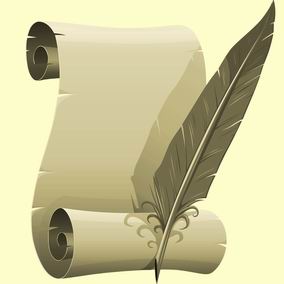 Воспитание представляет собой многофакторный процесс, т.к. формирование личности происходит под влиянием семьи, образовательных учреждений, среды, общественных организаций, средств массовой информации, искусства, социально-экономических условий жизни и др. К тому же воспитание является долговременным и непрерывным процессом, результаты которого носят очень отсроченный и неоднозначный характер (т.е. зависят от сочетания тех факторов, которые оказали влияние на конкретного ребенка).Дополнительное образование детей в целом и его воспитательную составляющую в частности нельзя рассматривать как процесс, восполняющий пробелы воспитания в семье и образовательных учреждениях разных уровней и типов. И, конечно же, дополнительное образование – не система психолого-педагогической и социальной коррекции отклоняющегося поведения детей и подростков.Дополнительное образование детей как особая образовательная сфера имеет собственные приоритетные направления и содержание воспитательной работы с детьми.В системе дополнительного образования (через его содержание, формы и методы работы, принципы и функции деятельности) воспитательный процесс реально осуществляется в двух направлениях: основы профессионального воспитания; основы социального воспитания.Профессиональное воспитание учащихся включает в себя формирование следующих составляющих поведения ребенка :этика и эстетика выполнения работы и представления ее результатов;культура организации своей деятельности;уважительное отношение к профессиональной деятельности других;адекватность восприятия профессиональной оценки своей деятельности и ее результатов;знание и выполнение профессионально-этических норм;понимание значимости своей деятельности как части процесса развития культуры (корпоративная ответственность).Социальное воспитание включает в себя формирование следующих составляющих поведения ребенка:коллективная ответственность;умение взаимодействовать с другими членами коллективатолерантность;активность и желание участвовать в делах детского коллектива;стремление к самореализации социально адекватными способами;соблюдение нравственно-этических норм (правил этикета, общей культуры речи, культуры внешнего вида). Названные позиции носят достаточно общий характер (т.е. могут рассматриваться как критерии воспитанности) и требуют конкретизации для каждого детского объединения (т.е. доработки параметров воспитанности) с учетом специфики его деятельности.Систематизация данных критериев и параметров позволит педагогу использовать в своей работе диагностику (или мониторинг) воспитанности учащихся детского объединения дополнительного образования.Воспитывающая деятельность детского объединения дополнительного образования имеет две важные составляющие – индивидуальную работу с каждым учащимся и формирование детского коллектива. Рассмотрим каждую из них.Индивидуальная воспитательная работа в детском творческом объединенииПерсональное взаимодействие педагога с каждым учащимся является обязательным условием успешности образовательного процесса: ведь ребенок приходит на занятия, прежде всего, для того, чтобы содержательно и эмоционально пообщаться со значимым для него взрослым.Организуя индивидуальный процесс, педагог дополнительного образования решает целый ряд педагогических задач: помогает ребенку адаптироваться в новом детском коллективе, занять в нем достойное место;выявляет и развивает потенциальные общие и специальные возможности и способности учащегося;формирует в ребенке уверенность в своих силах, стремление к постоянному саморазвитию;способствует удовлетворению его потребности в самоутверждении и признании, создает каждому «ситуацию успеха»;развивает в ребенке психологическую уверенность перед публичными показами (выставками, выступлениями, презентациями и др.);формирует у учащегося адекватность в оценках и самооценке, стремление к получению профессионального анализа результатов своей работы;создает условия для развития творческих способностей учащегося.К тому же педагогу необходимо отслеживать организационные вопросы: как регулярно ребенок посещает занятия (в случае пропуска 2-3 занятий подряд необходимо сделать звонок домой, и уточнить причины), насколько он активен в учебном процессе и «внеучебных» мероприятиях, каковы его отношения с другими учащимися. От этих, на первый взгляд, мелочей во многом зависит успешность всего образовательного процесса, поэтому упускать их из виду педагогу нельзя.Но самое главное, в ходе индивидуальной работы с каждым учащимся педагог реализует и анализирует результаты процесса профессионального и социального воспитания (о чем уже было сказано выше).Методика работы с детским коллективомДля формирования полноценного детского коллектива, способного самостоятельно развиваться и влиять на формирование отдельной личности, в системе дополнительного образования детей имеются все необходимые объективные условия:вся деятельность проходит в сфере свободного времени ребенка;выбор вида деятельности, педагога и коллектива сверстников осуществляется им добровольно;содержания и формы работы детского объединения могут, при необходимости, варьироваться.К тому же именно в сфере дополнительного образования объективно существует потенциальная основа для работы по формированию коллектива – все участники детского творческого объединения занимаются одной интересной для всех деятельностью.Но названные объективные условия могут рассматриваться лишь как предпосылки создания детского коллектива. Решающим же фактором является субъективное желание педагога к осуществлению этой работы, основанное на осознании ее необходимости для полноценного формирования личности ребенка.Педагог дополнительного образования как руководитель детского коллектива – это:профессионал, который является для ребенка образцом в выбранном им виде творческой деятельности;педагог, который способен помочь ученику стать самостоятельным и творческим человеком;воспитатель, который может значительно повлиять на формирование личности воспитанника;лидер детского коллектива, который может способствовать социальному становлению каждого его члена.Влиять на формирование и развитие детского коллектива в объединении дополнительного образования педагог может через:создание доброжелательной и комфортной атмосферы, в которой каждый ребенок мог бы ощутить себя необходимым и значительным; создание «ситуации успеха» для каждого члена детского объединения, чтобы научить маленького человека самоутверждаться в среде сверстников социально адекватным способом; использование различных форм массовой воспитательной работы, в которой каждый воспитанник мог бы приобрести социальный опыт, пробуя себя в разных социальных ролях; создание в творческом объединении органов детского самоуправления, способных реально влиять на содержание его деятельности. Приведем несколько несложных педагогических приемов, использование которых поможет каждому педагогу дополнительного образования в формировании детского коллектива.Начать эту работу нужно уже с первых занятий, когда ребята, записавшиеся в детское объединение, еще мало знают друг друга: именно организация знакомства может стать основой для формирования взаимоотношений в детском коллективе. Для того чтобы это реально произошло, недостаточно ограничится обычной перекличкой детей, а следует провести небольшую игру-знакомство, во время которой каждый из присутствующих (включая педагога) расскажет всем немного о себе.Также с самых первых занятий нужно начать и разработку вместе с ребятами правил поведения и взаимодействия в детском объединении (это может быть «Устав детского объединения» или «Кодекс члена детского объединения»). Такие правила, обдуманные и изложенные самими детьми, будут обязательно ими соблюдаться без дополнительных напоминаний педагога.Дополнением к названным действиям может стать договоренность между членами детского объединения и педагогом о системе передачи информации, что будет формировать у каждого ответственность не только за собственную деятельность, но и за действия других.Подкрепить первоначальные действия по работе с детским коллективом может традиционно используемый ритуал – прием в члены детского объединения, в ходе которого каждому новичку вручат членский билет, значок (галстук, шеврон и др.) с изображением детского объединения, познакомят его с летописью и самыми успешными воспитанниками. Готовясь к такому мероприятию, каждый из новых членов коллектива разучит девиз и гимн коллективного творчества ребят и педагога.Продолжением начатой работы по формированию коллектива может стать выбор лидера. Первоначально это может быть староста учебной группы, который будет помогать педагогу в организационных вопросах – проверке присутствующих на занятии, выяснении причин отсутствия, передаче информации (в школе или по телефону).Постепенно может вводиться система временных или постоянных поручений всем воспитанникам детского объединения. Такие поручения (несложные для исполнения) помогут каждому ребенку ощутить себя членом коллектива, т.к. именно для всех поручение будет выполняться.В качестве таких несложных поручений могут рассматриваться, например, проверка готовности всех ребят к занятию (наличие необходимых инструментов, материалов, элементов одежды и др.), организация дежурства во время или после занятия, раздача каких-либо материалов или предметов в ходе занятия, подготовка учебного кабинета к занятию, подготовка какой-либо информации к определенной учебной теме и т.д.Еще одним способом объединения учащихся детского творческого объединения в единый коллектив может стать организация различных форм «внеучебных» мероприятий. Для сплочения ребят не принципиально, будет ли это День рождения коллектива, прогулка по городу или тематический клубный день. Самое главное, чтобы в самом этом мероприятии и процессе его подготовки нашлось хотя бы маленькое, но важное участие для каждого без исключенияСледующий этап работы по формированию детского коллектива – выборы относительно постоянного детского актива (совета, старосты, детского парламента и др.), который будет в значительной степени определять жизнедеятельность детского творческого объединения: именно от детского актива может исходить инициатива в определении тематики и форм не только массовых дел досугово-развивающего характера, но и учебной работы. Например, подготовки выставочных работ, конкурсных выступлений, тематических проектов в рамках учебного года и т.д.Выборы такого актива должны быть приняты всеми членами детского коллектива как добровольное действие, а не как желание педагога. Поэтому необходимо провести предварительную подготовительную работу с детьми, в ходе которой педагог и ребята обсудят необходимость выбора актива, его функции, состав, период деятельности и регулярность смены членов актива. Только когда все вопросы будут решены, всем коллективом можно провести выборы. «Подкрепить» работу актива можно специальным документом – положением об активе, в котором будут зафиксированы все позиции, связанные с его деятельностью.Очень сплачивает детский коллектив различные формы выездных мероприятий: профильный лагерь, поход, экспедиция, полевая практика и т.п. Здесь каждый из детей на виду, от каждого зависит состояние всего коллектива, а вклад каждого определяет успех для всех. При организации детской группы в ходе названных мероприятий можно использовать те же приемы, которые были перечислены выше, ведь работа с коллективом имеет одни и те же закономерности вне зависимости от места и сроков его деятельности.Методы, средства и принципы воспитанияМетоды воспитания. Методы воспитания – это способы взаимодействия педагога и воспитанников, ориентированные на развитие социально значимых потребностей и мотивации ребенка, его сознания и приемов поведения.Существует много классификаций методов воспитания. Мы же выделим наиболее традиционно используемые в работе педагогов дополнительного образования, приняв за основу классификацию Ю.К. Бабанского, который выделяет три группы методов по их месту в процессе воспитания:методы формирования сознания (методы убеждения) – объяснение, рассказ, беседа, диспут, пример;методы организации деятельности и формирования опыта поведения – приучение, педагогическое требование, упражнение, общественное мнение, воспитывающие ситуации;методы стимулирования поведения и деятельности – поощрение (выражение положительной оценки, признание качеств и поступков) и наказание (обсуждений действий и поступков, противоречащих нормам поведения).Средства воспитания. Средства воспитания – это источник формирования личности. К ним относятся:различные виды деятельности (трудовая, игровая и др.);вещи и предметы;произведения и явления духовной и материальной культуры;природа;конкретные мероприятия и формы работы.Принципы воспитания. Принципы воспитания – это общие требования к воспитательному процессу, выраженные через нормы, правила, организацию и проведение воспитательной работы.В современной педагогической науке и практике сложились следующие принципы воспитания:Принцип связи воспитания с жизнью, социокультурной средой. В соответствии с этим принципом воспитание должно строиться в соответствии с требованиями общества, перспективами его развития, отвечать его потребностям.Принцип комплексности, целостности, единства всех компонентов воспитательного процесса. В соответствии с этим принципом в воспитательном процессе должны быть согласованы между собой цели и задачи, содержание и средства.Принцип педагогического руководства и самостоятельной деятельности (активности) воспитанников. В соответствии с этим принципом педагог при организации воспитательного процесса должен предлагать те виды деятельности, которые будут стимулировать активность детей, их творческую свободу, но сохранять при этом руководящие позиции. Принцип гуманизма, уважения к личности ребенка в сочетании с требовательностью к нему. В соответствии с этим принципом воспитательный процесс строится на доверии, взаимном уважении, авторитете педагога, сотрудничестве, любви, доброжелательности.Принцип опоры на положительное в личности ребенка. В соответствии с этим принципом воспитания при организации воспитательного процесса педагог должен верить в стремление учащегося быть лучше, и сама воспитательная работа должна поддерживать и развивать это стремление. Принцип воспитания в коллективе и через коллектив. В соответствии с этим принципом воспитание в группе, в процессе общения должно быть основано на позитивных межличностных отношениях.Принцип учета возвратных и индивидуальных особенностей детей. Для реализации этого принципа педагогу необходимо знать типичные возрастные особенности учащихся, а также индивидуальные различия детей в конкретной учебной группе.Принцип единства действий и требований к ребенку в семье, образовательном учреждении, социуме. В соответствии с этим принципом педагогу необходимо установить тесный контакт с семьей и договориться о согласованных действиях. Что же касается социума, то здесь педагогу можно порекомендовать, с одной стороны, максимально использовать возможности того региона, где расположено образовательное учреждение, с другой стороны, в ходе воспитательного процесса обсуждать вместе с детьми реальные события, происходящие в их жизни (в школе, на улице).З.А. Каргина,кандидат педагогических наук, доцент,руководитель структурного подразделения«Дополнительное образование детей» ГОУ Методический центрСеверного учебного округа г. МосквыСовершенствование профессиональной деятельности педагога дополнительного образования детейЦель и пафос развития педагогической  науки и практики – это возможность проектировать и осуществлять процесс обучения  и воспитания человека с гарантированным  эффектом. Другой цели у педагогики нет.  В.П. Беспалько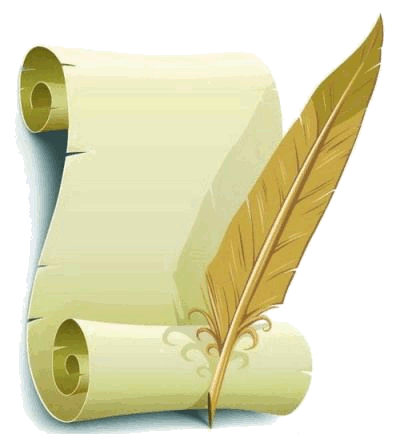 Изменения, происходящие в России, на современном этапе обусловливают необходимость осмысления системы дополнительного образования детей, ее развития на новом этапе совершенствования профессиональной деятельности педагогов. Перед дополнительным образованием детей стоят задачи качественного обновления содержания: повышения уровня дополнительных образовательных услуг за счет разнообразия образовательных программ, удовлетворяющих потребности, интересы как каждого ребенка в отдельности, так и общества в целом. Возрастает необходимость организации профессиональной деятельности педагога таким образом, чтобы дополнительное образование могло обеспечить условия развития ребенка. Однако исследования ученых и анализ практики показывает, что значительная часть педагогов учреждений дополнительного образования детей часто действуют стереотипно в силу сложившихся традиций, недооценивают значимости проектирования образовательных программ как средства совершенствования профессиональной деятельности. Востребованы переоценка педагогом своего педагогического труда, выход за пределы традиционной исполнительской деятельности и смена ее на проблемно-поисковую, рефлексивно-аналитическую, отвечающую запросам общества и создающую условия для самосовершенствования личности и соответственно профессиональной деятельности. Педагог дополнительного образования, прежде всего, специалист, организующий образовательный процесс в непосредственном контакте с детьми в сфере свободного времени ребенка. На любом этапе профессиональной карьеры педагог должен иметь возможность для развития собственного опыта и профессионального мышления, которые являются важнейшими компонентами его психолого-педагогической культуры наряду с активной педагогической позицией, профессионально-значимыми личностными качествами, знаниями и умениями, опытом творческого решения задач обучения и воспитания, саморегуляцией личности и культурой поведения. Психолого-педагогическая культура, являясь одной из фундаментальных составляющих духовной культуры личности педагога, призвана решать задачи совершенствования его естественных способностей с тем, чтобы оптимизировать его статус в соответствии с нравственными, социальными, психологическими нормативами, принятыми в обществе. Педагог проектирует образовательную программу для организации своей профессиональной деятельности и функционирования детского коллектива, индивидуальных занятий (в зависимости от направления своей деятельности и специфики преподаваемого предмета). Дополнительная образовательная программа – инструмент организации педагогического процесса. Это документ, содержащий основные цели и задачи педагогической деятельности, средства, методы, технологии их реализации. Ее следует рассматривать в качестве нормативного документа, регламентирующего работу педагога дополнительного образования и одновременно содержащего критерии оценки деятельности педагога.  Проектирование образовательной программы – деятельность по созданию (разработке) проекта (программы), созданию «образа будущего» предполагаемого результата. Для проектирования педагогу важно представлять: - границы и уровень собственной компетентности в рамках целей проекта;  - необходимые приоритеты развития проекта и себя как его участника;  - сильные стороны личного опыта, на которые можно будет опереться;  - области своих возможных затруднений при проектировании. Педагогический труд изначально носит творческий исследовательский характер. Во-первых, при изучении уникального неповторимого личностного опыта учащихся. Во-вторых, при построении индивидуальных траекторий развития каждого учащегося. В-третьих, при выявлении сложившегося в детских коллективах (группах, объединениях) общего микроклимата и возможности влияния на него. В-четвертых, при выборе оптимального стиля педагогической деятельности. Из выделенных П.Ф. Каптеревым объективных и субъективных факторов, необходимых для педагогической деятельности, можно увидеть, какими свойствами профессионализма должен обладать педагог, для наиболее эффективного осуществления своей профессиональной деятельности и ее совершенствования: - первое свойство – объективного характера заключается в степени знания педагогом преподаваемого предмета, в степени научной подготовки по данной специальности, по родственным предметам, в знакомстве с общими дидактическими принципами и, в знании детской натуры;  - второе свойство – субъективного характера и заключается в преподавательском искусстве, в личном педагогическом таланте и творчестве. Показателями результативности профессиональной деятельности педагога дополнительного образования могут быть:с одной стороны:  - участие и достижения обучающихся в различных конкурсах, фестивалях, выставках, соревнованиях;  - успешное освоение ими образовательной программы;  - увлеченное отношение детей к делу, которым они занимаются;  - ранняя профессиональная ориентация и допрофессиональная подготовка обучающихся.  с другой стороны: собственный профессиональный рост педагога дополнительного образования. Процесс проектирования в контексте совершенствования профессиональной деятельности педагога может включать следующие шаги:  1. Предварительное изучение реальных потребностей какой-либо категории учащихся (населения) в освоении определенной предметной сферы.  2. Последующее структурирование и дифференциация этих потребностей по категориям, возрастам и ступеням образования.  3. Анализ возможностей имеющихся учебных предметов и дисциплин в решении обозначенных проблем. Обнаружение пробелов, не позволяющих полностью удовлетворить выявленные потребности учащихся в специальных знаниях, умениях, опыте.  4. Построение стратегических линий развития содержания за счет усиления межпредметных связей, введения принципиально новых содержательных блоков, предметов, курсов.  5. Дальнейшая концептуальная проработка каждого из выделенных структурных компонентов содержания.  Совершенствование профессиональной деятельности педагога дополнительного образования можно определить как комплекс профессиональных знаний, умений в единстве с развитой способностью педагога активно мыслить, творить, действовать, воплощать свои намерения в жизнь, достигать запроектированных результатов. В процессе проектирования образовательной программы происходит совершенствование профессиональной деятельности педагога дополнительного образования, так как формируются такие компетентности, как: способность быстро адаптироваться к меняющимся ситуациям, учитывая свои цели и приоритеты;  быстрое оценивание ситуации и своих профессиональных возможностей;  - самоанализ собственной педагогической деятельности и осознание необходимости ее совершенствования;  наработка новых способов деятельности или трансформация прежних с целью их оптимизации;   способность к самообразованию, повышению собственной квалификации;   владение методами осуществления научного познания: выдвижение гипотезы, моделирование, экспериментирование. обобщение и анализ результатов деятельности. Ценностные отношения:- установка на использование дополнительных источников информации при подготовке к занятиям;  - установка на формирование личностных качеств, необходимых для продуктивной работы с печатными источниками (тщательность, внимание, аккуратность, добросовестность, усидчивость и др.). Знания:- координаты библиотек (района, города, страны), в которых сосредоточена основная информация по профессии;  - возможности фондов библиотеки своего образовательного учреждения;  - виды библиотечных каталогов;  - перечень наиболее известных поисковых систем в Интернете;  - правила составления и оформления библиографии. При проектировании основная роль преподавателя заключается в управлении различными видами деятельности и установлении между ними связей. В итоге происходит перевод профессиональной деятельности педагога на более высокую ступень, т.е. действительно идет повышение профессионализма, увеличение уровня компетентности, формирование индивидуальной или корпоративной культуры, становление педагогического мастерства. Проектирование приобретает организационно-деятельностный характер, а его продуктом становятся методические предписания к деятельности и качество самой деятельности. Проектная деятельность носит поисково-порождающий характер. В ходе совместной проектной деятельности рождается инновационный образовательный продукт различной степени детализации и проработки в виде программы развития учреждения, учебной программы, нормативного документа, или концепции, модели таких программ или документов. Распространенным видом проектного продукта могут также стать процедуры (авторские методики, оригинальные формы работы), а также принципиально новый опыт деятельности участников, который позволяет им улучшить качество своей непосредственной работы.Участие в проектировании – хороший повод для рефлексии над ситуацией своей профессиональной деятельности. При проектировании образовательной программы у педагога вырабатываются определенные умения, которые в свою очередь являются средством совершенствования профессиональной деятельности. Проективные умения:- перевод цели и содержания образования в конкретные педагогические задачи;  - учет при определении содержания учебного материала возможностей, потребностей интересов обучаемых;  - отбор содержания, форм и методов учебной деятельности в их оптимальном сочетании;  - планирование системы стимулирования самостоятельной активности. Аналитические умения:- осмысление содержания преподаваемого учебного материала в целом и его отдельных разделов;  - нахождение в теории обучения закономерностей и принципов, позволяющих эффективно строить процесс обучения;  - определение места преподаваемого учебного материала в содержании общего образования детей в соответствии с принципом дифференциации обучения.  Прогностические умения:  - определение цели обучения с учетом дифференциации обучения в современной системе образования;  - планирование деятельности обучающихся в целом и в процессе их самостоятельной работы;  - планирование практической деятельности обучающихся. Информационные умения: - логически правильное построение изложения учебного материала, проблемное изложение, умение создавать проблемные ситуации различными способами;  - сочетание индуктивного и дедуктивного способов изложения материала;  - использование демонстрационного материала, технических средств (слайды, видео и т.п.). Развивающие умения: - определение уровня информированности аудитории;  - стимулирование познавательной самостоятельности и творческого осмысления. Рефлексивные умения: - анализ результатов своей деятельности и деятельности обучающихся;  - анализ эффективности применяемых форм и методов обучения;  - анализ эффективности применения демонстрационного материала, технических средств обучения в учебном процессе. Творческие умения:  - разработка эффективных нетрадиционных методов и приемов организации учебного процесса;  - способствование развитию креативного мышления обучающихся. Обновление содержания образования сегодня требует от педагогов широкого кругозора в области образования, уверенного владения современными педагогическими концепциями и технологиями, развитых дидактических умений, технологической культуры, рефлексивных и прогностических способностей, а не просто теоретической и методической подготовки в объеме программы педагогического вуза. Практика показывает, что проектирование становится одним из действенных способов формирования исходных профессиональных установок. Проектировочные умения обусловливают возможность осуществлять проектную деятельность, что в свою очередь выступает средством совершенствования профессиональной деятельности педагога дополнительного образования.Журомская Анна Геннадьевна, магистр педагогики (г. Оренбург)Библиотека начинающего педагогаhttp://vashabnp.info/publ/3-1-0-298